Мы друзья природы!Материал подготовила: Ситникова И.П.  Человек и природа тесно связаны друг с другом. Природа для нас создала все условия для жизни, поэтому так важно жить с ней в гармонии.  К.Д.Ушинский называл природу прекрасным воспитателем молодого поколения. Однако только жить среди природы недостаточно. Надо уметь видеть красоту природы, учиться не относиться к природе потребительски. Поэтому в нашем детском саду прошла неделя под девизом «Мы друзья природы», на протяжении которой ребята узнали много нового об окружающей природе.    Мы, с ребятами, закрепляли знания  о природе, о бережном и заботливом отношении к ней, проводили беседы, наблюдения, подвижные игры с использованием красочной атрибутики.   Проведение различных игр экологического и познавательного характера, слушание, чтение и рассматривание книг с рисунками о природе помогли детям закрепить полученные знания, умения и навыки, расширить их интеллектуальные и продуктивные возможности.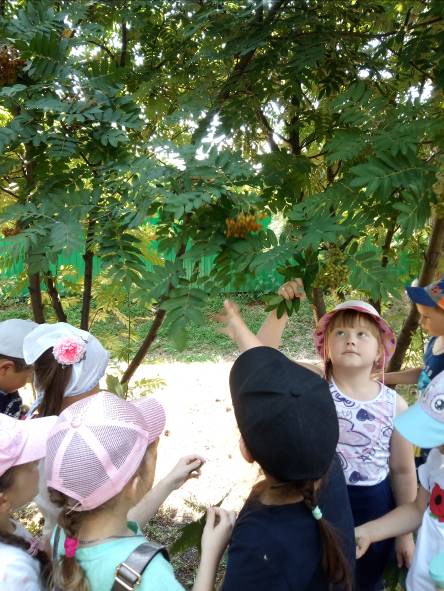 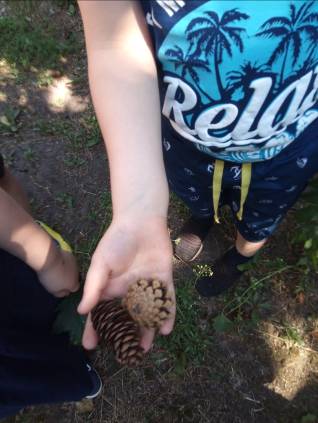 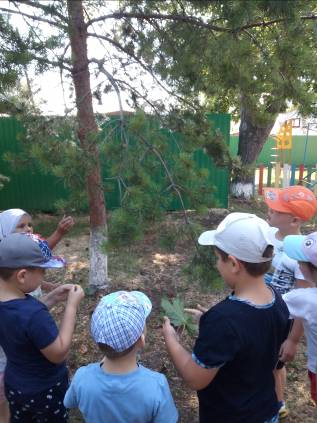 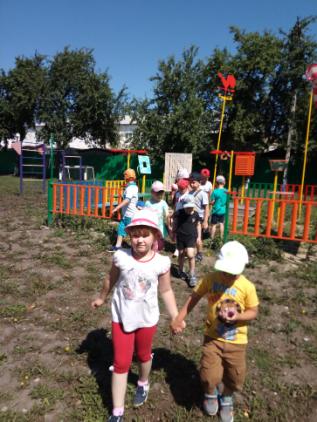 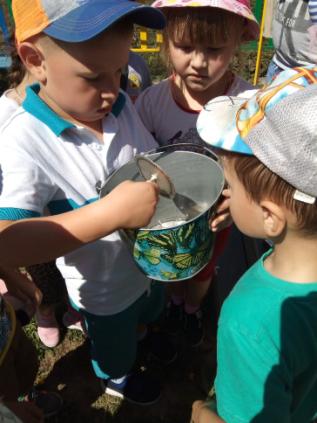 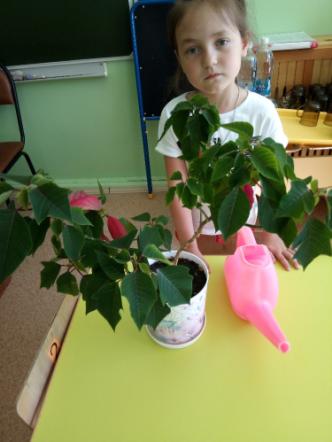 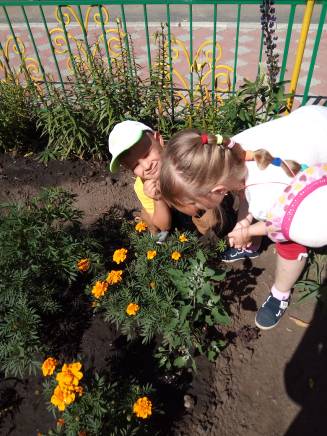 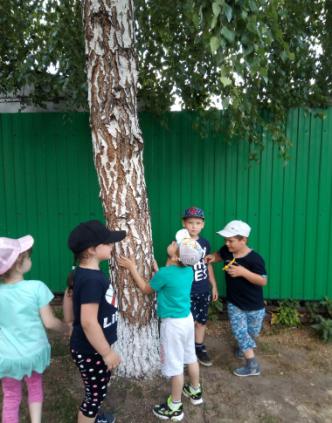 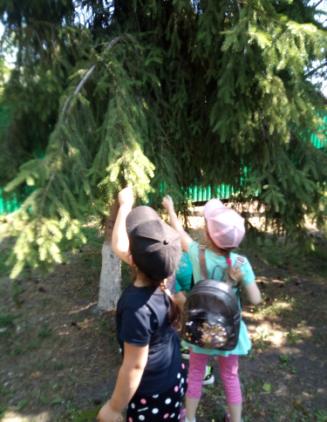 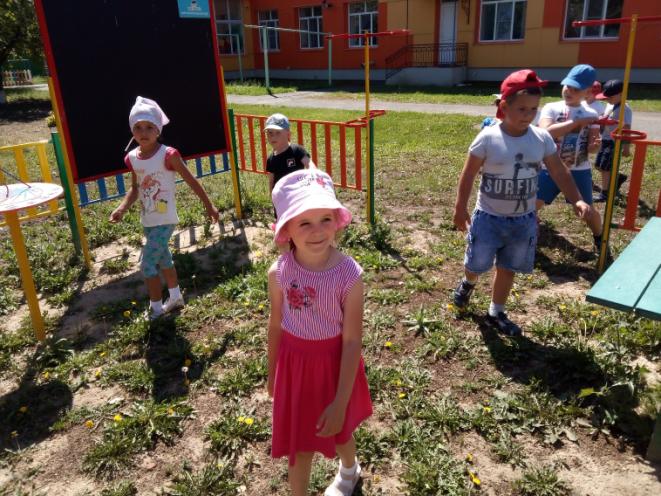 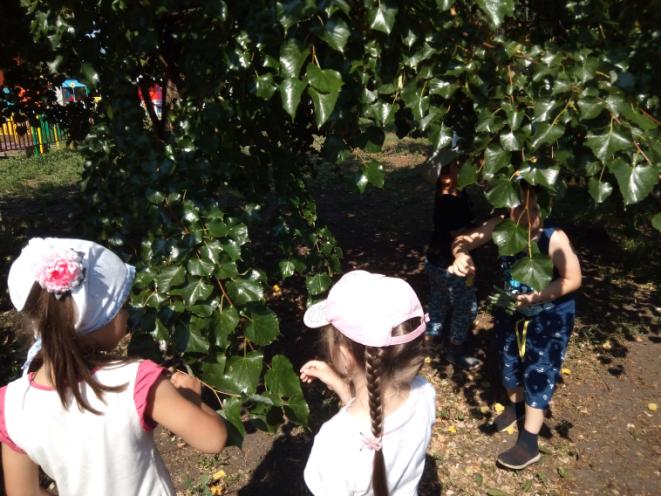 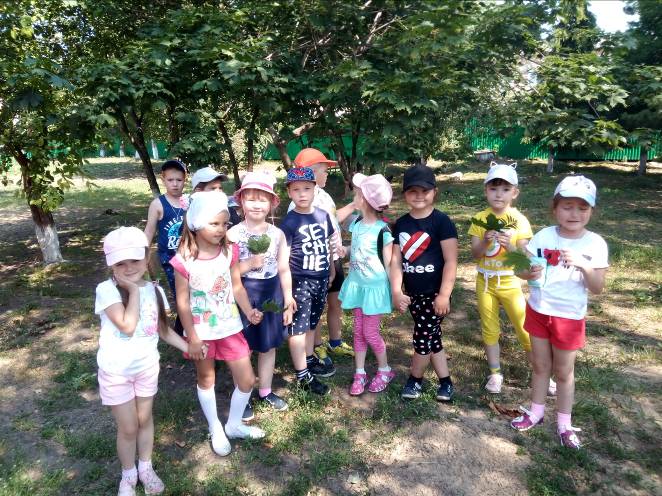 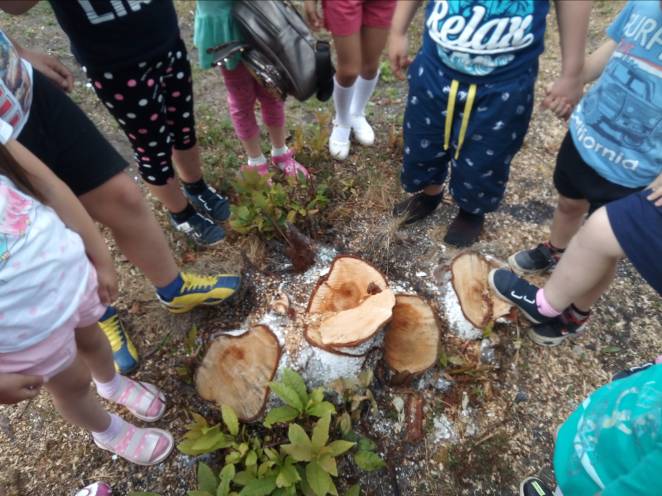 